A partir de este curso 2017-2018 el francés se imparte en 2º y 3º ciclo de Primaria.Desde hace 10 años El Colegio El Limonar se ha adelantado y viene dando clases de francés extraescolares a sus alumnos de primaria. Esas clases con trasfondo lúdico son cada año más numerosas. En el colegio proponemos unos cursos de francés dinámicos, enfocados a la comunicación, impartidos por profesores nativos, durante los cuales preparamos a nuestros alumnos a los diferentes niveles del diploma oficial en lengua francesa, DELF (título oficial sin caducidad que sigue el marco europeo común de referencia para las lenguas).Los alumnos españoles deben certificar un nivel B1 en lengua extranjera para validar el grado universitario. Por ello adecuamos nuestros cursos a estos niveles con el fin de que los consigan de manera gradual.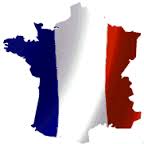 LE FRANÇAIS,  PASSEPORT POUR LE MONDE MODERNELE FRANÇAIS, LANGUE OFFICIELLE DANS L’UNION EUROPÉENNECursos de francés Preparación al DELF A1, A2, B1, B2, C1Primaria DELF A1.1DELF A1.22º - 3º - 4º PRIMARIA5º - 6º PRIMARIASecundaria DELF A1DELF A2DELF B1DELF B21º - 2º ESO2º- 3ºESO3º- 4ºESO4ºESO - 1º BACHILLERATO1º Y 2º BACHILLERATODELF A2- B1DELF B2- C1PRINCIPIANTESAVANZADOS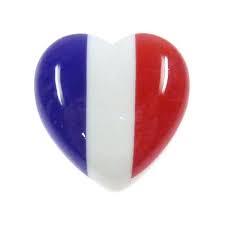 LANGUE DE LA CULTURE ET DE L’AMOUR